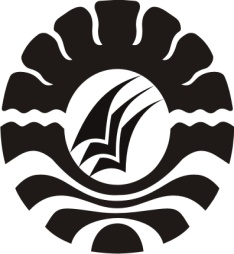 SKRIPSIPENERAPAN MODEL PEMBELAJARAN KOOPERATIF TIPE NUMBERED HEADS TOGETHER (NHT)  PEMBELAJARAN IPS UNTUK MENINGKATKAN HASIL BELAJAR SISWA KELAS V SD NEGERI NO.16 GARO’GO KECAMATAN BANGGAE KABUPATEN MAJENEFARHAMPROGRAM STUDI PENDIDIKAN GURU SEKOLAH DASAR FAKULTAS ILMU PENDIDIKAN UNIVERSITAS NEGERI MAKASSAR2014